Современные дети – digital natives, так называемые, «цифровые туземцы», т.е. коренные жители века цифровых технологий (определение американского писателя Марка Пренски). Дети, рожденные в век цифровых технологий, не представляют жизни без гаджетов. Свободное время они проводят, играя в компьютерные игры, общаясь в социальных сетях. Возникает необходимость переключения сознания школьников с развлечения на познание, саморазвитие. Делать это необходимо, используя привычные для их мировосприятия сферы. Например, социальные сети можно использовать как площадку для активизации познавательной деятельности, формирования читательской компетенции и повышения мотивации к обучению.ДЕТИ ЦИФРОВОЙ ЭПОХИ НЕ ЛОХИ!Представители поколения Z - так согласно Теории поколений, называют детей, которые родились в период с 2000 по 2020 годы. Вопреки многовековой практике передачи опыта от отцов к детям, представители поколения Z, гораздо лучше родителей ориентируются в мире новых технологий. Старшие поколения уже не обладают былым авторитетом, их жизненный опыт обесценивается.НО!!! Не спешите оплакивать интеллект своих детей и внуков!
Если бы командиры легендарной Первой конной проинспектировали сегодня наши воинские части они пришли бы в ужас от уровня кавалерийской подготовки личного состава. Но это вовсе не значит, что современная армия уступает в боевой мощи своим предшественникам. Не выступайте в роли старых кавалеристов Буденного! Как показывают тесты, уровень IQ у цифрового поколения самый высокий среди представителей разных генераций Не дети живут в вашем времени, а вы в их!Создание страниц исторических персонажей и литературных героев в социальных сетях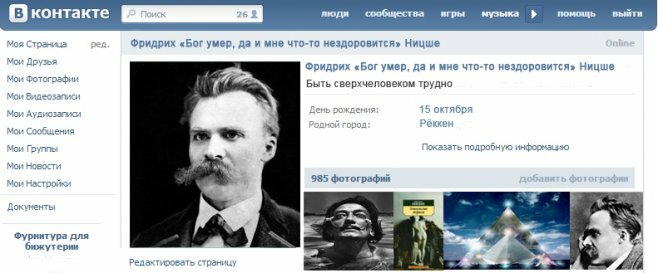 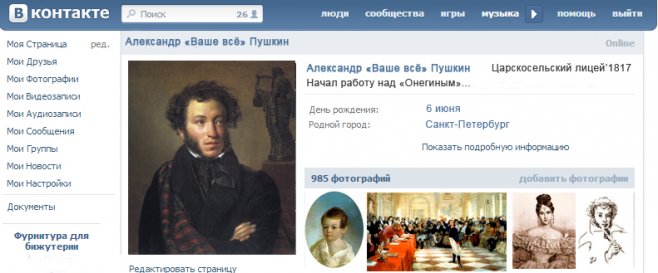 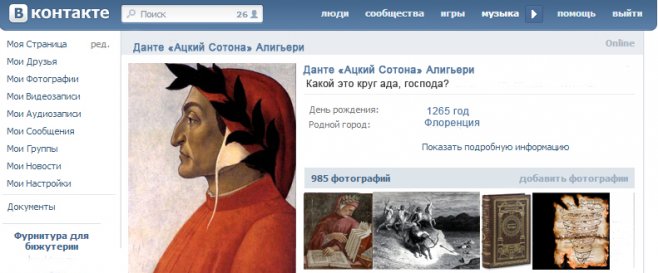 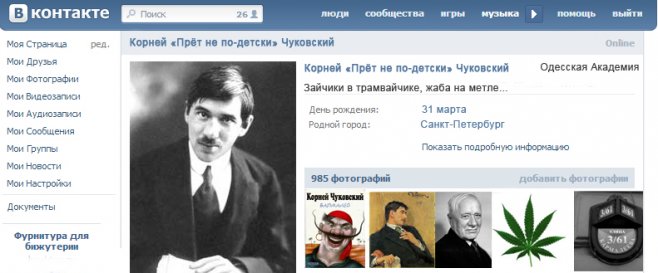 